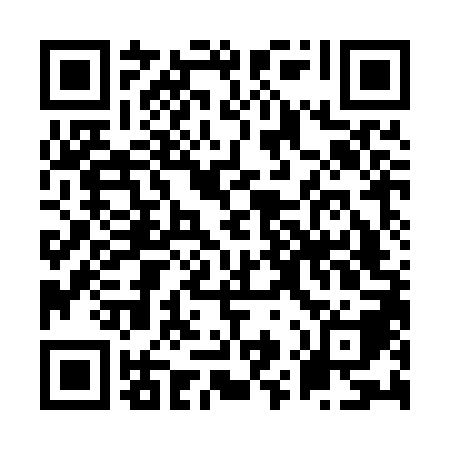 Ramadan times for Tarago, AustraliaMon 11 Mar 2024 - Wed 10 Apr 2024High Latitude Method: NonePrayer Calculation Method: Muslim World LeagueAsar Calculation Method: ShafiPrayer times provided by https://www.salahtimes.comDateDayFajrSuhurSunriseDhuhrAsrIftarMaghribIsha11Mon5:315:316:571:114:437:257:258:4612Tue5:325:326:581:114:437:247:248:4413Wed5:335:336:591:114:427:227:228:4314Thu5:345:347:001:114:417:217:218:4115Fri5:355:357:001:104:407:207:208:4016Sat5:365:367:011:104:397:187:188:3817Sun5:375:377:021:104:397:177:178:3718Mon5:385:387:031:094:387:157:158:3519Tue5:395:397:041:094:377:147:148:3420Wed5:405:407:051:094:367:137:138:3221Thu5:415:417:051:094:357:117:118:3122Fri5:425:427:061:084:347:107:108:2923Sat5:425:427:071:084:337:087:088:2824Sun5:435:437:081:084:327:077:078:2625Mon5:445:447:091:074:317:067:068:2526Tue5:455:457:091:074:307:047:048:2327Wed5:465:467:101:074:297:037:038:2228Thu5:475:477:111:064:287:017:018:2129Fri5:485:487:121:064:277:007:008:1930Sat5:485:487:131:064:276:596:598:1831Sun5:495:497:131:064:266:576:578:161Mon5:505:507:141:054:256:566:568:152Tue5:515:517:151:054:246:546:548:143Wed5:525:527:161:054:236:536:538:124Thu5:525:527:171:044:226:526:528:115Fri5:535:537:171:044:216:506:508:096Sat5:545:547:181:044:206:496:498:087Sun4:554:556:1912:043:195:485:487:078Mon4:564:566:2012:033:185:465:467:069Tue4:564:566:2012:033:175:455:457:0410Wed4:574:576:2112:033:165:445:447:03